nr 47/2021 (921)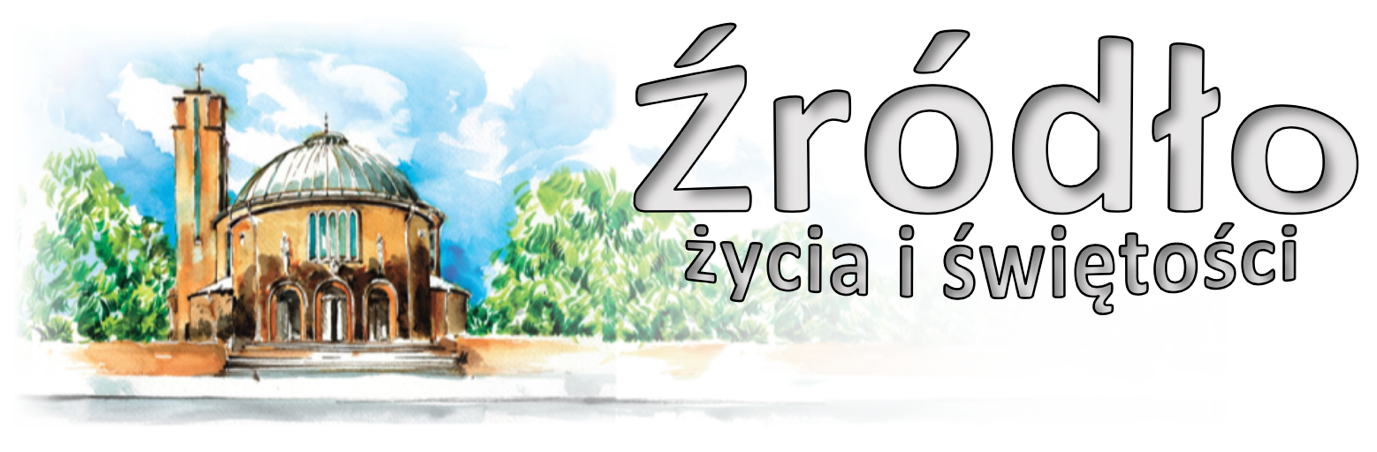 21 listopada 2021 r.gazetka rzymskokatolickiej parafii pw. Najświętszego Serca Pana Jezusa w RaciborzuNiedziela Chrystusa KrólaEwangelia według św. Jana (18,33-37)„Piłat powiedział do Jezusa: „Czy Ty jesteś Królem żydowskim?”. Jezus odpowiedział: „Czy to mówisz od siebie, czy też inni powiedzieli ci o Mnie?”. Piłat odparł: „Czy ja jestem Żydem? Naród Twój i arcykapłani wydali mi Ciebie. Coś uczynił?”. Odpowiedział Jezus: „Królestwo moje nie jest z tego świata. Gdyby królestwo moje było z tego świata, słudzy moi biliby się, abym nie został wydany Żydom. Teraz zaś królestwo moje nie jest stąd”. Piłat zatem powiedział do Niego: „A więc jesteś Królem?”. Odpowiedział Jezus: „Tak, jestem królem. Ja się na to narodziłem i na to przyszedłem na świat, aby dać świadectwo prawdzie. Każdy, kto jest z prawdy, słucha mojego głosu”.W tę ostatnią niedzielę roku liturgicznego Kościół zaprasza nas do refleksji nad osobą i tajemnicą Jezusa Chrystusa, Króla Wszechświata. To święto, ustanowione przez papieża Pisa XI, pomaga nam lepiej zrozumieć centralne miejsce Chrystusa, który nad wszystkim włada i wszystko oddaje we władanie Ojca, tak aby Bóg był wszystkim we wszystkich (por. 1 Kor 15, 27 – 28). To prawda, że Jezus żyjąc na ziemi sprzeciwił się pragnieniu ludu, który po rozmnożeniu chleba (por. J 6, 1 – 15) chciał Go ogłosić „królem”. Uczynił to jednak, by wyprowadzić z błędu tych wszystkich, którzy Jego rolę Dawcy rozumieli tylko w sensie politycznym i doczesnym. Królewskość Chrystusa przerasta wymiar czysto ziemski i nie wypływa z logiki władzy, lecz z logiki ofiary. Jezus staje się Królem i Zbawicielem świata poprzez wywyższenie Krzyża, po którym nastąpiło zmartwychwstanie i uwielbienie po prawicy Ojca. Swoją królewską moc objawia dopiero na drzewie krzyża: „Ja, gdy zostanę nad ziemię wywyższony, przyciągnę wszystkich do siebie” (J 12, 32). W myśl tej samej logiki na pytanie prokuratora Poncjusza Piłata: „Czy Ty jesteś królem?” Jezus odpowiada: „Tak, jestem królem. Ja się na to narodziłem i na to przyszedłem na świat”, ale „królestwo moje nie jest z tego świata, nie jest stąd”. W ten sposób Jezus wyjaśnia, że Jego królewska władza nie mieści się w żadnym z ludzkich systemów politycznych, nie pochodzi „z niskości”, lecz „z wysoka” (J 8, 23). Ale Jego królestwo, choć nie z tego świata, nie jest poza światem, nie jest obojętne na los tego świata. Dlatego Jezus wskazuje także cel swojego królestwa: „przyszedłem na świat, aby dać świadectwo prawdzie”. Chrystus – Król przychodzi jako Ten, który objawia miłość Boga, jako Pośrednik Nowego Przymierza, Odkupiciel człowieka. Ustanowione przez Niego królestwo działa wedle swej wewnętrznej dynamiki jako zaczyn i znak zbawienia służący budowaniu świata bardziej sprawiedliwego, braterskiego, solidarnego, natchnionego ewangelicznymi wartościami zbawienia i wiecznego błogosławieństwa, świata, który wszyscy winniśmy budować. Dlatego w prefacji dzisiejszej Mszy św. czytamy, że Jezus ofiarował Ojcu „królestwo prawdy i życia, świętości i łaski, sprawiedliwości, miłości i pokoju”.św. Jan Paweł IIOgłoszenia z życia naszej parafiiPoniedziałek – 22 listopada 2021 – św. Cecylii, dz. i męczennicy 			Łk 21,1-4	  630			Za † Barbarę Lubzik i wszystkich †† z rodziny, aby Bóg przyjął ich do chwały nieba	  900			Do Miłosierdzia Bożego za † Marię Paskuda w 5. rocznicę śmierci, †† Marię i Maksymiliana Targacz, Józefa Gajda, dziadków i wszystkich †† z rodziny	1800	1.	Ku czci św. Cecylii w intencji wszystkich zespołów śpiewaczych i muzyków kościelnych			2.	Do Miłosierdzia Bożego za † Romana Niklewicza o wieczną radośćWtorek – 23 listopada 2021 								Łk 21,5-11	  630	1.	Za † Józefa Kupka (od sąsiadów z ulicy Katowickiej 17 i 17a)			2.	Za † Jana Jagiełło (od rodziny Kalugów)	  800			W języku niemieckim: Zu Gottes Barmherzigkeit für den von 5 Jahren verstorbenen Dr. Heinrich Bünger, sowie für alle †† Wohltäter der deutschen Volksgruppe	1800	1.	Do Miłosierdzia Bożego za † Józefa Garbas w 20. rocznicę śmierci oraz za † siostrę Krystynę			2.	Do Miłosierdzia Bożego za † brata Andrzeja Strózik w 1. rocznicę śmierciŚroda – 24 listopada 2021 – św. męcz. Andrzeja Dung-Lac, kapł. i Towarzyszy 		Łk 21,12-19	  630			Za †† Adolfa Paszek, Łucję Gamoń, Alojzego Gamoń, Łucję Grobosz, i wszystkich †† z rodziny	  900			Za †† rodziców Antoniego i Annę Sollich oraz brata	1800	1.	Za † Jerzego Wiśniewskiego w 1. rocznicę śmierci			2.	Za † Katarzynę Poznakowską (od Danuty Kot)			3.	Za † Magdalenę PelczarCzwartek – 25 listopada 2021 								Łk 21,20-28	  630	1.	Za † Katarzynę Poznakowską			2.	Za † Andrzeja Tarapatę i †† sąsiadów z ulicy Słowackiego 54-56	1630			Spowiedź dla dzieci	1730			Różaniec Rodziny Radia Maryja	1800	1.	Za †† syna Romana, męża Jana, rodziców, rodzeństwo i pokrewieństwo Indeka – Solich			2.	Do Miłosierdzia Bożego za † matkę Adelę w dniu jej urodzin, † ojca Gerharda Gogolin w 12. rocznicę śmierci, †† dziadków, rodzeństwo i pokrewieństwo Gogolin – Kuffka oraz dusze w czyśćcu cierpiące			3.	Za † Ryszarda Starko (od pracowników firmy Beko)Piątek – 26 listopada 2021 								Łk 21,29-33	  630			Za † Piotra Sitko w 9. rocznicę śmierci, †† rodziców z obu stron, †† Eugeniusza Grzegorek oraz Dariusza Węgierskiego	  900			Za † szwagra Henryka w 2. rocznicę śmierci i †† z rodziny	1500			Koronka do Bożego Miłosierdzia	1800	1.	Za †† Henryka Michalczyka i żonę Zofię			2.	Za † Gizelę Stuchły w 1. rocznicę śmierci	1900			Spotkanie dla młodzieży Sobota – 27 listopada 2021 								Łk 21,34-36	  630	1.	Za † syna Damiana Opolony, †† mężów Franciszka i Stefana, szwagra Franciszka, rodziców i dziadków z obu stron oraz za dusze w czyśćcu cierpiące			2.	Do Miłosierdzia Bożego za † ojca Gerarda Zimnego w 20. rocznicę śmierci, † mamę Lidię i †† dziadków z obu stron	1730			Nieszpory Maryjne	1800			W sobotni wieczór: 1. Do Bożej Opatrzności z okazji 80. rocznicy urodzin Anieli i 85. rocznicy urodzin Tomasza z podziękowaniem za otrzymane łaski, z prośbą o dalsze zdrowie, błogosławieństwo i opiekę Matki Bożej dla jubilatów i całej rodziny			2.	Za † męża i ojca Piotra Dołęga w 9. rocznicę śmierci oraz za †† rodziców z obu stron	1930			Raciborski Wieczór UwielbieniaI Niedziela Adwentu – 28 listopada 2021 	            Jr 33,14-16; 1 Tes 3,12-4,2; Łk 21,25-28.34-36	  700			Do Miłosierdzia Bożego za †† ojca Jana, brata Tadeusza, bratowe Stefanię i Krystynę, ciocię Annę, rodziców Irenę i Józefa	  830			Godzinki o Niepokalanym Poczęciu NMP	  900			Za † Eugenię Niklewicz w 13. rocznicę śmierciod godz. 900 w klasztorze Annuntiata Adwentowe skupienie dla kobiet	1030			W intencji rocznych dzieci: Pola Cieszyńska, Michał Wróbel, Wojciech Piotr Zajda						W kaplicy pod kościołem Msza Święta dla dzieci 	1200			Ku czci św. Katarzyny w intencji pracujących, emerytowanych i wszystkich zmarłych kolejarzy	1700			Różaniec	1730			Nieszpory niedzielne	1800			Za † Adama Cioch w 17. rocznicę śmierci oraz za †† rodziców z obu stronW tym tygodniu modlimy się: W intencji młodzieży oraz o pokojowe i umiejętne rozwiązanie aktualnych konfliktówUsilnie prosimy o ścisłe respektowanie wszystkich zasad epidemicznych. Zwłaszcza mamy na myśli poprawne noszenie maseczki (zasłanianie także nosa), zachowanie dystansu w podchodzeniu do Komunii Świętej. Są to podstawowe sposoby chronienia innych. Ponieważ nieustannie wzrasta ilość osób chorych ponownie wprowadzamy automatyczne dozowniki wody święconej.Dzisiaj zostali ustanowieni nowi lektorzy i ministranci. Chłopcom dziękujemy za posługę przy ołtarzu, rodzicom za pomoc i towarzyszenie im. Życzymy, aby ta posługa wydawała dobre owoce w ich życiu.Dzisiaj o 1400 Msza Święta w rycie Trydenckim. Zapraszamy na godz. 1700 na modlitwę Różańcową za młode pokolenie, oraz na godz. 1730 na nieszpory niedzielne.Również dzisiaj w kaplicy pod kościołem wyświetlimy film „Czyściec”. Film jest zrealizowany na podstawie wizji mistyczki Fulli Horak, które opisała w książce Piękna Pani.Również dzisiaj w klasztorze Annuntiata od 1600 Spotkanie Rodzinne. W programie konferencja, dzielenie i nabożeństwo. Zapewniona jest opieka dla dzieci.W tym tygodniu odbędą się spotkania dla kandydatów do bierzmowania z 1 oraz z 2 roku formacji (klasa VI i VII). Listy z podziałem na grupy oraz datami spotkań są wywieszone w gablocie pod wieżą (oraz w internecie). Przypominamy, że niektóre osoby zobowiązały się do nadrobienia zaległości i udziału w dwóch spotkaniach z klasy 8 oraz 7 lub 7 i 6.W poniedziałek o 2000 próba scholi.We wtorek o godz. 1530 spotkanie Klubu Seniora, po wieczornej Mszy spotkanie Kręgu Biblijnego, o 1800 próba chóru.Spotkanie Ruchu Rodzin Nazaretańskich w środę po wieczornej Mszy Świętej.Spowiedź dla dzieci przed Adwentem w czwartek o 1630. W czwartek o 1730 Różaniec, a po wieczornej Mszy Świętej spotkanie Rodziny Radia Maryja.W czwartek zapraszamy na Sympozjum dedykowane ks. Stefanowi Pieczce „Oblicza, granice i sens cierpienia”. O 900 w kościele Farnym Msza Święta, wykłady (od 1015) w Muzeum w Raciborzu.W piątek o 1500 Koronka do Bożego Miłosierdzia.Młodzież zapraszamy na spotkanie w piątek o godz. 1900. W sobotę zapraszamy na godz. 1930 na kolejny Raciborskie Wieczór Uwielbienia.W przeszłą niedzielę w klasztorze Annuntiata od 900 Adwentowy dzień skupienia dla kobiet. o 1200 Msza Święta ku czci św. Katarzyny w intencji kolejarzy i ich rodzin.W przyszłą niedzielę o godz. 1030 Msza Święta w intencji rocznych dzieci.Nadal poszukujemy osoby chętnej na godzinną Adorację w sobotę na godz. 1100.W gablotce pod wieżą wywieszona jest wstępna lista zgłoszonych kandydatów do Parafialnej Rady Duszpasterskiej. Ponieważ nie zgłoszono zbyt wielu kandydatów niewykluczone, że zostanie ona jeszcze poszerzona o kolejne osoby. Za tydzień dokonamy wyborów do Rady Parafialnej.Przed kościołem do nabycia: nasza parafialna gazetka „Źródło”, Gość Niedzielny, miesięcznik dla dzieci „Mały Gość Niedzielny”. Wczoraj w Katowicach odbyła się beatyfikacja ks. Jana Machy. W Gościu Niedzielnym jest film poświęcony nowemu błogosławionemu. Jest też jeszcze wydanie Extra Gościa Niedzielnego.Kolekta dzisiejsza przeznaczona jest na bieżące potrzeby. Dziś także, jeśli uznajemy to za stosowne można przed kościołem wesprzeć działania Caritas, jako pomoc emigrantom. Za wszystkie ofiary, kwiaty i prace przy kościele składamy serdeczne „Bóg zapłać”. Dziękujemy za ofiary złożone w minioną niedzielę na rzecz chrześcijan prześladowanych (w Libanie). Przekazano kwotę prawie 4300 zł.W przyszłym tygodniu będą rozprowadzane pierniki świąteczne oraz opłatki i świece Caritas.W minionym tygodniu odeszli do Pana: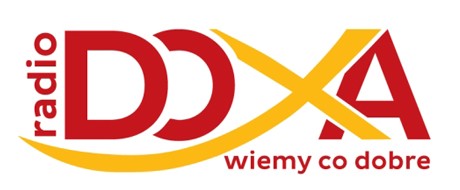 Edeltrauda Lazar, lat 82, zam. na ul. Katowickiej Irena Krzykała, lat 71, zam. na ul. SłowackiegoJózef Langa, lat 73, zam. na ul. Ocickiej Leon Fus, lat 92, zam. na ul. Willowej Janusz Bętkowski, lat 75, zam. na ul. KatowickiejGabriela Ball, lat 61, zam. na ul. Chełmońskiego (pogrzeb w par. św. Mikołaja)Ponadto w wieku 56 lat zmarł ks. Roman Halupczok, proboszcz w par. Przechód. W latach 1996-1998 był także wikariuszem w naszej parafii. Pogrzeb w środę w parafii Przechód.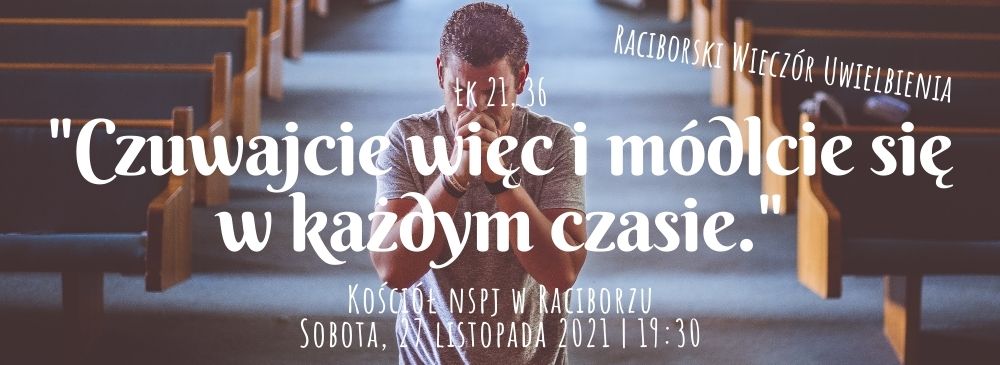 Wieczny odpoczynek racz zmarłym dać Panie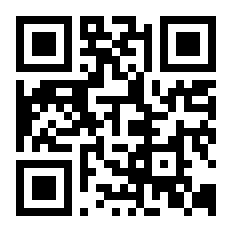 